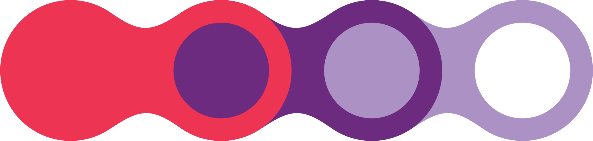 Philanthropic Leadership Platform: China-Europe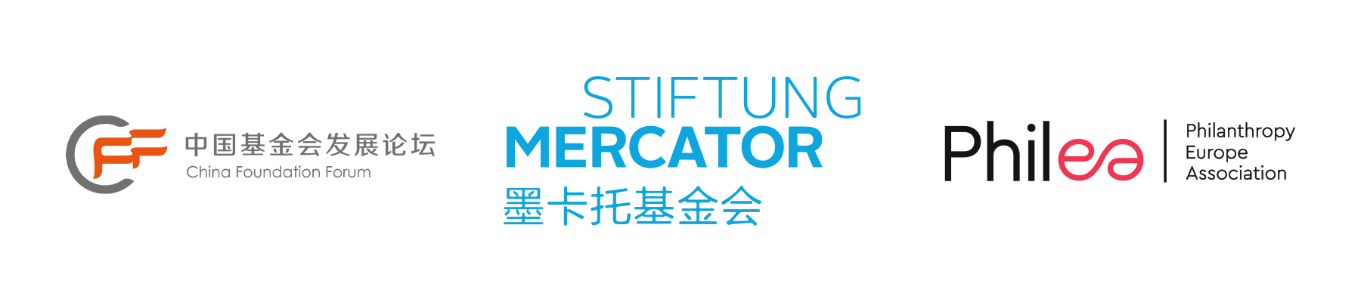 Application formHow to applyTo apply please submit this completed form to Sevda Kilicalp via email to sevda.kilicalp@philea.euCostsParticipants are responsible for covering the costs of travel to/from the programme location. All other costs (meals, transportation) associated with the programme will be covered by the organisers.General informationPlease fill in digitally.Professional informationMotivations and expectationsCommitment StatementDemand for Philea’s exchange programmes is high, and spaces are limited, so we want to make sure that applicants are fully committed.I hereby confirm my enthusiasm to fully participate in the programme, including all preparatory work as well as follow-up knowledge sharing. I will commit to learning, keeping in touch with my matched colleague, and put to effect what I learn. I confirm that my organisation is fully committed to my participation in the online and onsite exchange as well as all preparation and follow-up.I understand that if I fail to attend the programme after confirming my participation and to submit a signed excuse, I may not be allowed to participate in future exchanges.I give my permission to Philea to take photographs or video of me during the event and I authorise the use of the photographs or video by Philea for promotional or communications purposes.Signature of the applicant:  Date:  About the organisers
NameSurnameDate of birthEmailPhone numberOrganisationCity and CountryOrganisation type□ Private foundation (operational and/or grantmaking)□ Corporate foundation □ Public charity or association□ Philanthropy/social entrepreneurship infrastructure organisation□ Other (please specify)
……………………………………………………………………….
Job titleDetailed description of your work (Max 100 words): Current responsibilitiesDetailed description of your work (Max 100 words): Key skills and achievementsYears in philanthropy fieldPast professional experience (Roles & organisations in last 5 years)Academic backgroundLevel of English□ Native/Bilingual proficiency□ Full professional proficiency□ Professional working proficiency□ Limited working proficiency□ Elementary proficiency
Why do you want to apply to this programme? (Max 200 words)
Why do you want to apply to this programme? (Max 200 words)
Why do you want to apply to this programme? (Max 200 words)
Why do you want to apply to this programme? (Max 200 words)
Why do you want to apply to this programme? (Max 200 words)How does your organisation currently engage with China? How long has this area of work been present in the organisation? If not currently present, what plans does your organisation have to engage with China? What role, if any, is yours in this context? (Max 200 words)How does your organisation currently engage with China? How long has this area of work been present in the organisation? If not currently present, what plans does your organisation have to engage with China? What role, if any, is yours in this context? (Max 200 words)How does your organisation currently engage with China? How long has this area of work been present in the organisation? If not currently present, what plans does your organisation have to engage with China? What role, if any, is yours in this context? (Max 200 words)How does your organisation currently engage with China? How long has this area of work been present in the organisation? If not currently present, what plans does your organisation have to engage with China? What role, if any, is yours in this context? (Max 200 words)How does your organisation currently engage with China? How long has this area of work been present in the organisation? If not currently present, what plans does your organisation have to engage with China? What role, if any, is yours in this context? (Max 200 words)Describe how you plan to make use of the knowledge obtained during the programme in relation to your current responsibilities or those you expect to assume. (Max 200 words)Describe how you plan to make use of the knowledge obtained during the programme in relation to your current responsibilities or those you expect to assume. (Max 200 words)Describe how you plan to make use of the knowledge obtained during the programme in relation to your current responsibilities or those you expect to assume. (Max 200 words)Describe how you plan to make use of the knowledge obtained during the programme in relation to your current responsibilities or those you expect to assume. (Max 200 words)Describe how you plan to make use of the knowledge obtained during the programme in relation to your current responsibilities or those you expect to assume. (Max 200 words)What is your preferred learning style (solitary, social/collaborative, investigative, reflective, visual, reading/writing or experiential approaches) and methods (plenary discussions, lectures and training, intergroup workshops, site visits etc.)? (Max 200 words)What is your preferred learning style (solitary, social/collaborative, investigative, reflective, visual, reading/writing or experiential approaches) and methods (plenary discussions, lectures and training, intergroup workshops, site visits etc.)? (Max 200 words)What is your preferred learning style (solitary, social/collaborative, investigative, reflective, visual, reading/writing or experiential approaches) and methods (plenary discussions, lectures and training, intergroup workshops, site visits etc.)? (Max 200 words)What is your preferred learning style (solitary, social/collaborative, investigative, reflective, visual, reading/writing or experiential approaches) and methods (plenary discussions, lectures and training, intergroup workshops, site visits etc.)? (Max 200 words)What is your preferred learning style (solitary, social/collaborative, investigative, reflective, visual, reading/writing or experiential approaches) and methods (plenary discussions, lectures and training, intergroup workshops, site visits etc.)? (Max 200 words)Please outline a complex societal issue or an organisational problem that your organisation is facing. Would you be willing to bring this challenge to the exchange for a collective problem-solving exercise? (Max 200 words)Please outline a complex societal issue or an organisational problem that your organisation is facing. Would you be willing to bring this challenge to the exchange for a collective problem-solving exercise? (Max 200 words)Please outline a complex societal issue or an organisational problem that your organisation is facing. Would you be willing to bring this challenge to the exchange for a collective problem-solving exercise? (Max 200 words)Please outline a complex societal issue or an organisational problem that your organisation is facing. Would you be willing to bring this challenge to the exchange for a collective problem-solving exercise? (Max 200 words)Please outline a complex societal issue or an organisational problem that your organisation is facing. Would you be willing to bring this challenge to the exchange for a collective problem-solving exercise? (Max 200 words)Willing to present it during the exchange: Yes  No Willing to present it during the exchange: Yes  No Willing to present it during the exchange: Yes  No Willing to present it during the exchange: Yes  No Willing to present it during the exchange: Yes  No Is there any skill or knowledge you would like to share with other participants? And how would you share it with others?  (Max 200 words)Is there any skill or knowledge you would like to share with other participants? And how would you share it with others?  (Max 200 words)Is there any skill or knowledge you would like to share with other participants? And how would you share it with others?  (Max 200 words)Is there any skill or knowledge you would like to share with other participants? And how would you share it with others?  (Max 200 words)Is there any skill or knowledge you would like to share with other participants? And how would you share it with others?  (Max 200 words)
My area of expertise:How I would share it with peers during the exchange (e.g.: I would be willing to facilitate a workshop or discussion, lead a session, purely participate as a peer, etc.):  
My area of expertise:How I would share it with peers during the exchange (e.g.: I would be willing to facilitate a workshop or discussion, lead a session, purely participate as a peer, etc.):  
My area of expertise:How I would share it with peers during the exchange (e.g.: I would be willing to facilitate a workshop or discussion, lead a session, purely participate as a peer, etc.):  
My area of expertise:How I would share it with peers during the exchange (e.g.: I would be willing to facilitate a workshop or discussion, lead a session, purely participate as a peer, etc.):  
My area of expertise:How I would share it with peers during the exchange (e.g.: I would be willing to facilitate a workshop or discussion, lead a session, purely participate as a peer, etc.):  Please identify operational areas you are individually interested in: (Max 3 for each column)Please identify operational areas you are individually interested in: (Max 3 for each column)Please identify operational areas you are individually interested in: (Max 3 for each column)Please identify operational areas you are individually interested in: (Max 3 for each column)Please identify operational areas you are individually interested in: (Max 3 for each column)Please identify operational areas you are individually interested in: (Max 3 for each column)Areas I am most knowledgeable aboutAreas I am most knowledgeable aboutAreas I would like to build my skills inAreas I would like to build my skills inAreas I would like to build my skills inCapacity building for grantee partnersChange managementPartnerships and network managementData and knowledge management Evaluation & strategic learningFunding practices & grant-makingInvestment practices Leadership and organisational governance Legal issues Organisational DevelopmentPartnership/collaborationPolicy and research Project management Raising funds from different entitiesStrategic communicationsStrategic planningOther (Please specify):………………………………………………………………….………………………………………………………………….………………………………………………………………….………………………………………………………………….………………………………………………………………….Please identify the SDG your organisation primarily works on:Please identify the SDG your organisation primarily works on:Please identify the SDG your organisation primarily works on:Please identify the SDG your organisation primarily works on:Please identify the SDG your organisation primarily works on:Please identify the SDG your organisation primarily works on:Please identify the SDG your organisation primarily works on:Challenges the organisation is most knowledgeable aboutChallenges the organisation is most knowledgeable aboutChallenges the organisation would like to explore moreChallenges the organisation would like to explore moreChallenges the organisation would like to explore moreNo PovertyNo PovertyZero HungerZero HungerGood Health and Well-beingGood Health and Well-beingQuality EducationQuality EducationGender EqualityGender EqualityClean Water and SanitationClean Water and SanitationAffordable and Clean EnergyAffordable and Clean EnergyDecent Work and Economic GrowthDecent Work and Economic GrowthIndustry, Innovation and InfrastructureIndustry, Innovation and InfrastructureReduced InequalitiesReduced InequalitiesSustainable Cities and CommunitiesSustainable Cities and CommunitiesResponsible Consumption and ProductionResponsible Consumption and ProductionClimate ActionClimate ActionLife Below WaterLife Below WaterLife on LandLife on LandPeace and Justice Strong InstitutionsPeace and Justice Strong InstitutionsOther (Please specify) Other (Please specify) ………………………………………………….………………………………………………….………………………………………………….………………………………………………….………………………………………………….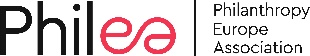 PhileaWe are the voice of European philanthropy. Our purpose is to harness its immense multidimensional potential. Philanthropy Europe Association (Philea) nurtures a diverse and inclusive ecosystem of foundations, philanthropic organisations and networks in over 30 countries that work for the common good. We unite over 10,000 public-benefit foundations that seek to improve life for people and communities in Europe and around the world.We want to inspire, connect and represent the European philanthropy sector and enhance its role as a credible and trustworthy partner, today and tomorrow. We foster collaboration in order to increase synergies, scale up innovation and use our voice to impact policy that enables positive changeWe believe that philanthropy in Europe plays a unique, risk-taking role in sparking innovation and acting as a catalyst for good. We want to connect citizens and communities with philanthropic organisations and contribute to building more resilient, sustainable and just societies. www.philea.eu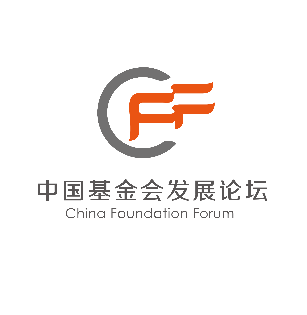 China Foundation Forum The China Foundation Forum (CFF) is a platform established voluntarily by foundations aiming at pursuing excellence and achieving progress in the foundation sector. In 2008 under the guidance of the State Administration of Civil Society of the Ministry of Civil Affairs, eight institutions initiated China Private Foundation Forum. In 2016 its name formally changed to China Foundation Forum. In 2017 the secretariat of China Foundation Forum registered at Beijing Civil Affairs Bureau as Beijing Jiye Evergreen Social Organization Service Center.CFF adheres to principles of openness, sharing and striving for excellence. It aims to strengthen the communication and cooperation among Chinese foundations and build an ecosystem of China's foundation sector, so that the sector can become an important force to effectively solve social problems and promote the functioning of society. After more than ten years of development, CFF has become one of the most dynamic, influential and well-known brands in the public welfare sector. http://www.cfforum.org.cn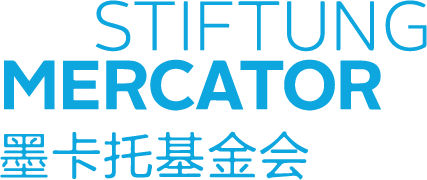 Stiftung MercatorStiftung Mercator wants to make possible a comprehensive education and equal opportunities; to enhance the self-fulfilment of children, adolescents and young adults; to promote science and research relating to its objectives and areas of thematic focus in everyone’s interests; to support mutual understanding and exchange between people of different cultures; to commit itself to a unified Europe; to improve the social prerequisites for a peaceful coexistence of people of different backgrounds, convictions and social situations; and to preserve nature and the environment. Stiftung Mercator intends to achieve this by making possible positive examples of social progress; stimulating the imagination of all who bear a particular responsibility in politics and society; and giving  impetus, either on its own or in cooperation with partners, for the shaping of the future. Its activities should always be guided by quality, professionalism and transparency and subject to public debate. https://www.stiftung-mercator.de/en/